A systematic review of studies reporting the development of Core Outcome Sets for use in routine care Anna Kearney*1Elizabeth Gargon1James W Mitchell2Stephen Callaghan3Farheen Yameen3Paula R Williamson1Susanna Dodd1 	1 Dept. of Health Data Science, University of Liverpool. Liverpool. UK2 Institute of Systems, Molecular and Integrative Biology, University of Liverpool. Liverpool. UK3 NIHR ARC NWC public advisor. University of Liverpool. Liverpool UK.4 Public Health, Systems and Policy, University of Liverpool. Liverpool. UK.1*Corresponding author: Health Data Science, Block F Waterhouse Building, 1-5 Brownlow Street, University of Liverpool. Liverpool. UK. L69 3GL a.kearney@Liverpool.ac.uk AbstractObjectives: Core outcome sets (COS) represent the minimum health outcomes to be measured for a given health condition. Interest is growing in using COS within routine care to support delivery of patient-focussed care. This review aims to systematically map COS developed for routine care to understand their scope, stakeholder involvement and development methods.Methods: Medline (OVID), Scopus and Web of Science Core collection were searched for studies reporting development of COS for routine care. Data on scope, methods and stakeholder groups were analysed in subgroups defined by setting. Results: Screening 25,301 records identified 262 COS: 164 for routine care only; 98 for routine care and research. Nearly half of the COS (112/254, 44%) were developed with patients, alongside input from experts in: registries; insurance; legal; outcomes measurement; performance management. Research publications were often searched to generate an initial list of outcomes (115/198, 58%) with few searching routine health records (47/198, 24%).Conclusion: An increasing number of COS are being developed for routine care. Although involvement of patient stakeholders has increased in recent years further improvements are needed. Methodology and scope are broadly similar to COS for research but implementation of the final set is a greater consideration during development. Keywords:core outcome sets, routine care, health care evaluation, health outcomes, COMET, clinical audit, value-based health care, patient-centred outcome measures IntroductionThe aim of every healthcare system is to improve health outcomes for patients and the public (1, 2). Health outcomes are defined as the effect of an intervention or treatment on a person’s health or quality of life, or the progression of a health condition if no intervention is given (3). Since the development of organised health care there has been interest in collecting and analysing data on patient health outcomes to improve health interventions and practices (3-5).  Measurement of patient health outcomes can be used for research purposes or within routine care for individual clinical decision making between patients and clinicians, for auditing clinical practice and supporting quality improvement programmes (6). Health outcomes are frequently measured in research to provide evidence on the effectiveness and safety of new practices and treatments. For any given clinical condition there is a vast number of potential health outcomes that can be assessed across a range of domains such as physiological outcomes, physical functioning, social functioning, emotional well-being, quality of life, resource use and adverse effects (7). Consequently, clinical trials within the same health condition would often measure different outcomes preventing comparison of studies (8, 9). Core Outcome Sets (COS) have been developed to address this, reduce research waste and minimise biased reporting (10). A COS is a minimum set of health outcomes that should be measured in every clinical trial for a particular condition (11) . Well-designed COS include patients, clinicians and researchers in the process of deciding which outcomes are most important and should be included in the set. Whilst uptake varies across different health areas, consideration of COS is now part of the SPIRIT 2013 protocol reporting guidelines and has been encouraged by several funders including the UK NIHR Health Technology Assessment programme (12, 13).  Consequently, there is a growing interest in using COS within routine care to support patient-focussed care.  In the most recent update of the systematic review of COS for research, 27% of all newly identified COS were developed for use in both routine care and research, up from 11% across previous reviews (14). One of the likely drivers of the increased interest in using COS within routine care is the concept of Value Based Health Care (VBHC) which is gaining traction internationally. VBHC proposes focussing health care around delivering the health outcomes that matter most to patients to create the biggest impact from the resources available (15). The key principles of organising health care around cycles of care and measuring patient health outcomes to benchmark impact (16, 17) align strongly with COS. The International Consortium of Health Outcome Measurement (ICHOM)(18) have developed several sets of ‘patient-centred outcome measures’ for use with VBHC (19-23) which are similar in aim to COS. Measurement of patient health outcomes within routine care is not new (3, 24) and health outcomes are collected alongside data on patient demographics, healthcare processes and structures in order to assess healthcare effectiveness. There are likely to be many more sets of health outcomes that are comparable to COS given the different initiatives and organisations seeking to harmonise data collection (24-26). Whilst some sets focus solely on health outcomes (24), others contain COS alongside demographic, treatment and administrative data (27, 28). Consequently, it is unclear how many COS for routine care exist and how a well-designed COS for this setting should be defined. COS developed for use in research are regularly mapped through annual systematic reviews conducted by the COMET Initiative (11, 29-32) and included in a free, online database (https://www.comet-initiative.org). The COMET database plays an important role in supporting uptake of COS within clinical trials (13) and avoiding duplication of sets (33).  However, no such mapping exercise and curation exists for COS for routine care.This study aims to systematically map COS developed for use in routine care without restriction on health area, intervention, or geographical setting.  MethodsA protocol for this review was published a priori within PROSPERO (34).Search strategy and identification of studiesA search strategy was developed for Medline (Ovid) (from 1946) with the input of an information specialist (Supplementary material). The strategy was tested and refined against a sample of 37 eligible papers that had previously been identified in COMET reviews (11, 29-32) before being adapted for use in Scopus and Web of Science Core Collection (SCI-expanded, SSCI, CPCI-S, CPCI-SSH, ESCI) (from 1900). Searches were run between the 13th and 17th May 2021 with no restriction on dates or language. Results were combined and duplicates removed in Endnote. Additional papers were identified through reference checks undertaken during the full text review and searches of websites (Supplementary material). The COMET database was searched on 24th February 2022 for ‘COS for practice’ and cross referenced to the systematic review results. Selection of articlesTitle and abstract screening was undertaken independently by two reviewers (AK, EG). Full text papers were then obtained for all potentially eligible papers and assessed independently by AK and EG. A moderation process was undertaken to ensure consistency. Two hundred abstracts and 50 full texts were dual reviewed by both AK and EG before the remaining papers were split and reviewed by one author. AK and EG met regularly to resolve any uncertainties and any disagreements were discussed with the wider team (SD, PW).Inclusion and exclusion criteriaEligible studies reported the development of a COS for use in routine care. For the purposes of this review, outcomes for routine care were defined as data collected as part of clinical practice and not solely for the purposes of research. This would include outcomes collected for individual clinical decision making or inclusion in patient health records, clinical audits, quality improvement and VBHC delivery. Studies reporting the development of a COS for use in both routine care and research were included. Minimum data sets and other core data sets were included if they contained a set of outcomes within them. Papers describing the development of minimum data sets for registries, which included a COS, were included due to the broad role of registries globally in health data collection.The following studies were excluded:COS developed solely for use in research studiesCOS designed to cover only one outcome domain e.g. physical functioning Outcome recommendations from a single authorThese eligibility criteria mirror those used in the systematic review of COS for research, where COS are defined as considering a range of health outcomes across multiple outcome domains (e.g. physical function, quality of life, physiological signs and symptoms, resource impact) with the final set agreed by consensus amongst more than one person.  Changes to the protocolOriginally studies describing the development of quality indicators (QI) were to be eligible in the review where they included health outcomes. However, due to the breadth of QI identified during screening, it was felt that further work was needed to establish where QI include the equivalent of a COS. Consequently, QI identified in the screening process have been set aside for future review. Additionally, given the number of eligible COS, analysis of outcomes within the COS will be reported in a companion paper, alongside investigation of different document types e.g. minimum data sets.  Data extractionData was extracted by AK and JWM using a piloted data extraction form on the scope of the COS (health area, population, interventions), development methods and stakeholders involved in the consensus process. Data extraction was designed to mirror existing data collected by COMET within their systematic review of COS for research (14)  to enable future comparison. Full quality and risk of bias assessments were not possible for this review.  Whilst standards for development and reporting of COS for research exist, (35-38) not all of them are applicable to routine care such as the key stakeholders to be included in the consensus process. Instead data extraction included the availability of a published protocol, development methods and the involvement of patients, carers or patient organisations (patient stakeholders) as indicators of quality.Analysis Studies were grouped according to setting (COS designed for use in routine care only; COS designed for use in routine care and research). For COS developed for use in registries the purpose of the registry was categorised as either supporting research, routine care or both in order to assign them to one of the two subgroups. Descriptive statistics for eligible articles are reported within each group. Results were compared against previously published systematic reviews of COS developed for use in research (11, 14, 29-32).   Analysis was undertaken in SAS 9.4. ResultsThe search strategies identified 42,387 records (Figure 1). A total of 25,301 abstracts were reviewed and 1,611 full texts assessed. Two hundred and eighty-eight papers representing 262 COS were eligible for inclusion (Supplementary Table 1) of which 164 (63%) were for use in routine care only and 98 (37%) were for use in research and routine care. Eligible papers were published between 1989 and 2022.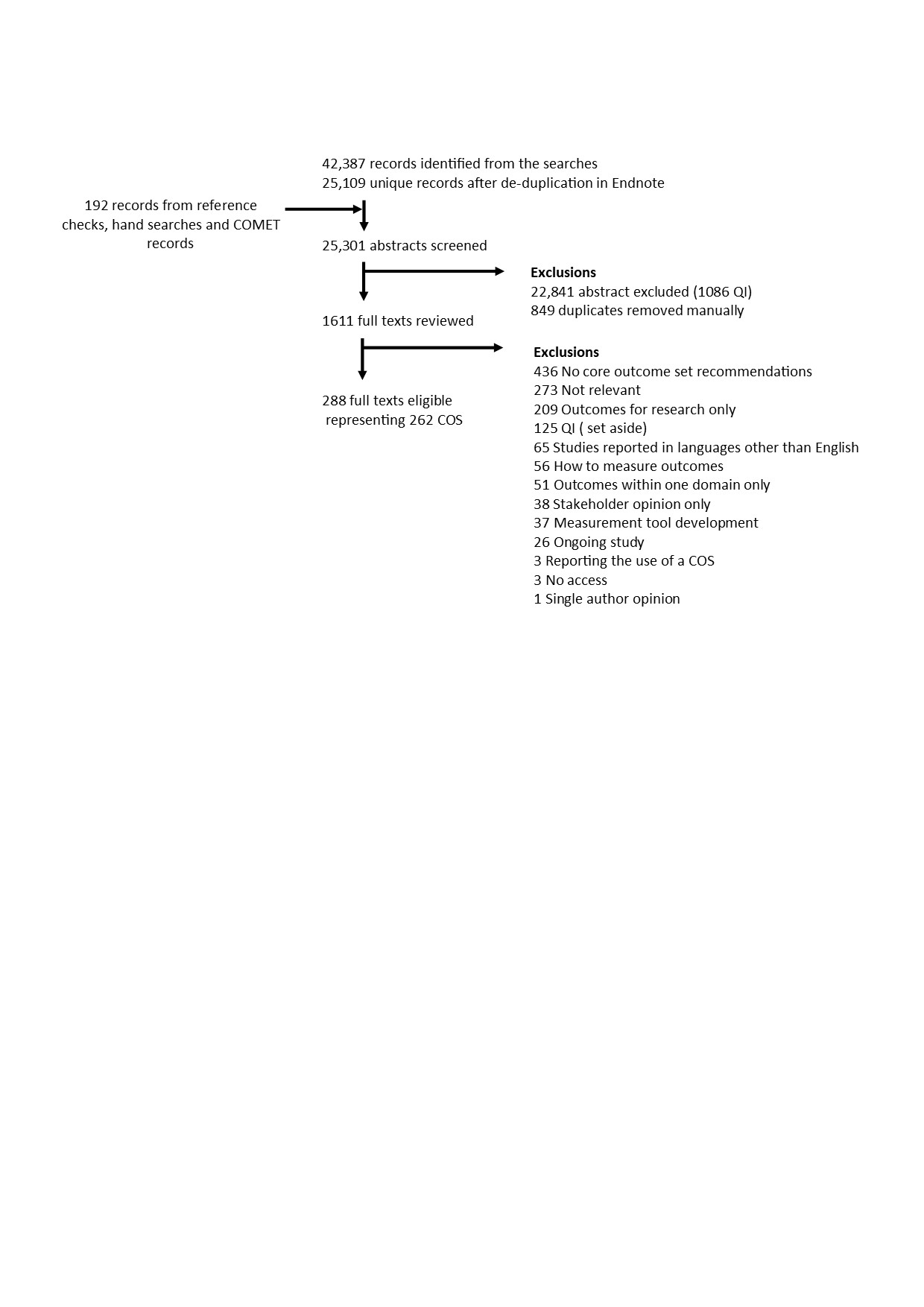 Fig 1. PRISMA table. COS covered a range of health conditions (Table 1 and Supplementary Table 2). but were most frequently designed for use in heart and circulation (35/262, 13%), cancer (30/262, 11%) and orthopaedics and trauma (29/262, 11%).Table 1: Characteristics of COS, overall and by subgroup1 Areas shown with >=4%. A full set of results for health area are available in supplementary table 2. 2COS could be classified as more than one health area and document type. Two COS covered three health conditions and 15 COS covered two health areas. Six COS were within two different document types. 3See supplementary table 3 for a breakdown of other interventions and multiple interventions.  4See supplementary table 4 for a breakdown of countries   5One COS for use in routine care that was to be used in North America. The remaining five COS were for use in Europe 6 3 COS for routine care were to be used in Colorado and two Iranian Provinces. One COS for research and routine care was for use in South West UK.7 2 COS were to be used in Australia and New Zealand (1 for routine care only and 1 for routine care and research). 1 COS for routine care was for use in Sweden, Denmark, Norway, Finland and The Netherlands.8 For 14 COS we were unable to ascertain whether the COS included definitions of how to measure the outcomes due to poor reporting.  Sixty percent of all COS (157/262) included recommendations on how the outcomes should be measured.COS development methodsA published protocol was cited in 18/262 (7%) of COS, 4/164 (2%) for routine care and 14/98 (14%) for routine care and research. Four studies did not report methods for developing COS. Over three quarters (198/258,77%) used multiple methods to decide which outcomes should be in the set. However, the Delphi survey was the most frequently reported consensus method for studies that used a single method (21/60, 35%) and studies using multiple methods (137/198, 70%) (Supplementary Table 5).Of the 198 (76%) studies that reported methods for generating the initial list of outcomes for consideration, searching research publications was the most frequent approach (115/198, 58%) (Table 2). COS for routine care only were more than twice as likely to search routine care records but this was still low at only 30% (38/127 COS). Patient perspectives were more frequently incorporated within COS for research and routine care (24/71, 34% compared to 23/127, 18%) through interviews, focus groups or review of qualitative literature. Table 2: Reporting of consensus methods by subgroupNotes1 2 COS for routine care and 1 for routine care and research were unclear. 210 COS for routine care and 3 COS for routine care and research were unclear. 35 5 COS within routine care and 1 COS within routine care and research were not clear.  COS for routine care only were also more likely to consider factors other than the importance of the outcome when selecting which outcomes should be included in the set (61/164, 37% compared to 21/98, 21%). Where reported, feasibility of data collection followed by availability of acceptable measures were the most frequent considerations. Stakeholders involved in COS developmentStudies involved stakeholders in the COS development process from across continents, (Supplementary table 6). The median [IQR] of number of countries was 1 [1,9], range 1-68 countries in COS for routine care only and 5 [1,10], range 1-97 countries in COS for research and routine care. Eight COS (of which 6 were for routine care only) did not report stakeholder groups. Clinical experts were involved in 245/254 (96%) COS (Table 3). Service providers were involved in 22/158 (14%) of COS for routine care only but service commissioner involvement was much lower at 6/158 (4%). Additional stakeholders identified in the review included information specialists, registry experts, social workers, outcomes specialists (e.g. those with experience in selecting and using quality of life measures or patient reported outcome measures), insurance experts, legal exports and people with expertise in performance management. Table 3: Stakeholder groups involved in COS development1 6 COS for routine care did not report the stakeholder group 22 COS for routine care and research did not report stakeholder groups 3 Outcomes were discussed with those attending medical conferences. Just under half the COS (112/ 254, 44%) included patient stakeholders or patient representatives in the COS development process. The number of COS published each year is increasing from 2013 (Figure 2) but only in 2020 and 2021 does the percentage of studies involving patients outweigh those not including patient stakeholder. Of the 112 COS with patient stakeholders, 21 (19%) reported the demographics of patient stakeholders and only 8 (7%) reported any methods for maximising the diversity of patient stakeholders e.g. optional paper Delphi or survey, use of wheelchair accessible venue, or inviting patients from a range of clinics or organisations (Supplementary table 7).   Two of these included more detailed methods for engaging patients who might traditionally struggle to be involved due to their health condition, language barriers or digital literacy.   Figure 2: COS involving patients according to year the study was publishedMost patient stakeholders were involved through online activities during COS development (survey/ Delphi 61/112, 54% or meetings 39/112, 35%) (Supplementary table 8).  Methods for identifying and inviting patient stakeholders were poorly reported. Where reported, patient organisations (46/71, 65%) were the most frequent means of identifying patients or patient representatives and email was the most frequent mode of invitation (15/32, 47%).Discussion A systematic review has identified 262 COS developed for use in routine care which have been added to the COMET database. The mapping exercise demonstrated an increase over time in the number of COS for routine care but less than half included patient stakeholders.  Methodology is broadly similar to COS for research but new stakeholders and additional considerations during the development process have been identified. Effective involvement of patient stakeholdersThe number of COS developed for use in routine care has been increasing since 2013 but only 44% included patient stakeholder groups in the development of the outcome set. This review covers COS created over the last forty years and inclusion of patients in older publications is unlikely to be optimal. Within COS for research patient involvement has been strongly encouraged such that 76% of newly identified COS for research include patient stakeholder groups (14).  Future updates of this review will be needed to confirm whether the higher number of studies including patients in 2020 and 2021 can be considered a sign of improvement.Concerns exist amongst COS developers as to whether outcome selection differs depending on patient characteristics such as place of residence, gender and socioeconomic status (39). Ideally COS should include a diverse range of patient stakeholders (40) that represent the patient population to help address health inequalities. The findings from this review mirror those from COS for research, with patient stakeholders most frequently identified through patient organisations or health care settings, invited by email and engaged through online activities (41). These may impact participation and representativeness both positively and negatively yet patient demographics are infrequently reported (41) hampering evaluation of the overall effect of these methods on representativeness and COS quality. Continued monitoring and promotion of patient participation is needed to maximise the number of well-designed COS for use within patient-focussed care.  Given the similarities with COS for research, COS for routine care will benefit from existing research exploring how best to include patients in the development process (41-43).Development methods compared to COS for researchAs expected, health care professional stakeholders varied compared to COS for research. Service providers were more commonly included and researchers less so. Newly identified stakeholders included those with expertise in data management and outcome measurement, as well as stakeholders likely to be relevant for specific health care systems such as legal experts and insurance experts. Identification of minimum stakeholder groups to be included in COS for routine care is needed. This would promote patient participation but could be challenging given the breadth of application and the variation of healthcare systems globally. The COS identified in this review were largely similar to COS for research in terms of coverage of health areas and scope. Like COS for research the COS in this review would benefit from explicit reporting when intended to be used across all interventions and age ranges. Whilst consensus methods were also similar, considerations around implementation had a larger impact on the development process within COS for routine care. They were much more likely to include how outcomes should be measured (60% compared to 38% in COS for research (11)) and nearly a third considered factors such as feasibility of data collection and availability of measurement tools when selecting outcomes for the set. Despite this, research publications were still the main method for identifying an initial list of outcomes for consideration with few assessing which outcomes are currently measured within routine health records. This is surprising given the need for adequate infrastructure for data collection and the challenges of adapting electronic health records (44, 45) This finding may carryover from methods for COS for research or may represent concerns that health outcomes are currently not well reported within routine records.LimitationsThis review benefited from an experienced team of reviewers and transparent methods but has several limitations. Firstly, quality indicators (QI) were not included due to the number of other studies identified by the review and the need for further clarity as to when QI are comparable to COS. This is likely to impact our results given that there are potentially a number of QI that might be relevant and will have been developed using similar methodology. Evaluating the studies and comparing the patient health outcomes within them to the results presented here will be an important piece of future work.  Identification of COS was challenging given the different datasets and nomenclature. We constructed a broad search strategy and hand searched relevant records to address this. However, it is possible that some studies may have been missed. Readers are encouraged to contact COMET where this may be the case. It is intended that this review will be updated regularly and any missed studies along with ongoing studies will be included in the future reports.  Studies in languages other than English were not included due to lack of resources for translation but only 65/1611 (4%) were excluded for this reason and not all may have been eligible.Future workThis review is the first step in understanding more about COS developed for routine care. Several avenues for future work have been identified including development of guidelines to improve methodology and reporting, identification of minimum stakeholder groups and assessment of patient representativeness. However, most pertinent is the comparison of outcomes within COS for the same condition but developed for use in different settings to understand whether outcome selection differs by setting (46). This will inform whether existing COS for research can be applied in routine care, or whether they need to be adapted and validated first. This is likely to have significant impact on research resources and will determine to what extent implementation of COS in routine care may increase availability of routinely collected health outcomes for research purposes.  ConclusionA growing number of COS have been developed for routine care, especially in the last decade. Methodology and scope are broadly similar to COS for research, but feasibility of implementation is a greater consideration when developing the outcome set.  Less than half of the studies identified included patient stakeholder groups although this may be starting to improve. Work is needed to promote the inclusion of patient stakeholder groups so that the majority of future COS are well placed to support evaluation of patient-centred care. The COS identified in this review will facilitate future research to explore the impact of setting on outcome selection to determine whether a single COS is appropriate for use in both research and routine care settings.  AcknowledgementsJWM is involved in developing a COS for research and is acting as a consultant for an ICHOM expert panel developing a COS for routine clinical practice. JWM was not involved in reviewing any ICHOM publications for this review. PW chairs the COMET Management Group. All other authors have no competing interests.We acknowledge the work of Michelle Manus in helping develop the core search strategy. This report is independent research funded by the National Institute for Health and Care Research Applied Research Collaboration North West Coast (ARC NWC). The views expressed in this publication are those of the author(s) and not necessarily those of the National Institute for Health and Care Research or the Department of Health and Social Care.References1.	Edward Kelley, Hurst J. Health Care Quality Indicators Project Conceptual Framework Paper. In: PAPERS OHW, editor. https://www.oecd.org/els/health-systems/36262363.pdf: OECD; 2006.2.	Organisation WH. Health Systems Responsiveness: World health Organisation;  [Available from: https://www.who.int/responsiveness/hcover/en/.3.	Donabedian A. An introduction to quality assurance in health care: Oxford University Press; 2002.4.	Nightingale F. Notes on hospitals1859.5.	Donabedian A. Evaluating the Quality of Medical Care. The Millbank Memorial Fund Quarterly. 1996;44(3).6.	Kampstra NA, Zipfel N, van der Nat PB, Westert GP, van der Wees PJ, Groenewoud AS. Health outcomes measurement and organizational readiness support quality improvement: a systematic review. BMC Health Serv Res. 2018;18(1):1005.7.	Dodd S, Clarke M, Becker L, Mavergames C, Fish R, Williamson PR. A taxonomy has been developed for outcomes in medical research to help improve knowledge discovery. J Clin Epidemiol. 2018;96:84-92.8.	Miyar J, Adams CE. Content and quality of 10,000 controlled trials in schizophrenia over 60 years. Schizophr Bull. 2013;39(1):226-9.9.	Tugwell P. OMERACT conference on outcome measures in rheumatoid arthritis clinical trials: introduction. J Rheumatol. 1993;20(3):528.10.	Kirkham JJ, Dwan KM, Altman DG, Gamble C, Dodd S, Smyth R, et al. The impact of outcome reporting bias in randomised controlled trials on a cohort of systematic reviews. BMJ. 2010;340:c365.11.	Gargon E, Gurung B, Medley N, Altman DG, Blazeby JM, Clarke M, et al. Choosing important health outcomes for comparative effectiveness research: a systematic review. PLoS One. 2014;9(6):e99111.12.	Williamson PR, Barrington H, Blazeby JM, Clarke M, Gargon E, Gorst S, et al. Review finds core outcome set uptake in new studies and systematic reviews needs improvement. J Clin Epidemiol. 2022;150:154-64.13.	Hughes KL, Kirkham JJ, Clarke M, Williamson PR. Assessing the impact of a research funder's recommendation to consider core outcome sets. PLoS One. 2019;14(9):e0222418.14.	Gargon E, Gorst SL, Matvienko-Sikar K, Williamson PR. Choosing important health outcomes for comparative effectiveness research: 6th annual update to a systematic review of core outcome sets for research. PLoS One. 2021;16(1):e0244878.15.	Michael EP, Elizabeth Olmsted T. Redefining Health Care : Creating Value-based Competition on Results. Boston, Mass: Harvard Business Review Press; 2006.16.	Porter ME, Larsson S, Lee TH. Standardizing Patient Outcomes Measurement. N Engl J Med. 2016;374(6):504-6.17.	Porter ME. A strategy for health care reform--toward a value-based system. N Engl J Med. 2009;361(2):109-12.18.	ICHOM. International Consortium for Health Outcomes Measurement https://www.ichom.org/ [Available from: https://www.ichom.org/.19.	Wouters RM, Jobi-Odeneye AO, de la Torre A, Joseph A, Hand I, Wrist Working G, et al. A Standard Set for Outcome Measurement in Patients With Hand and Wrist Conditions: Consensus by the International Consortium for Health Outcomes Measurement Hand and Wrist Working Group. J Hand Surg Am. 2021;46(10):841-55 e7.20.	Nijhuis W, Franken A, Ayers K, Damas C, Folkestad L, Forlino A, et al. A standard set of outcome measures for the comprehensive assessment of osteogenesis imperfecta. Orphanet journal of rare diseases. 2021;16(1):140.21.	Gangannagaripalli J, Albagli A, Myers SN, Whittaker S, Joseph A, Clarke A, et al. A Standard Set of Value-Based Patient-Centered Outcomes and Measures of Overall Health in Adults. Patient. 2021.22.	Verberne WR, Das-Gupta Z, Allegretti AS, Bart HAJ, van Biesen W, Garcia-Garcia G, et al. Development of an International Standard Set of Value-Based Outcome Measures for Patients With Chronic Kidney Disease: A Report of the International Consortium for Health Outcomes Measurement (ICHOM) CKD Working Group. American journal of kidney diseases : the official journal of the National Kidney Foundation. 2019;73(3):372-84.23.	Prevolnik Rupel V, Jagger B, Fialho LS, Chadderton LM, Gintner T, Arntz A, et al. Standard set of patient-reported outcomes for personality disorder. Qual Life Res. 2021;30(12):3485-500.24.	Moorhead S, Johnson M, Maas ML, Swanson E. Nursing Outcomes Classification (NOC) - E-Book : Measurement of Health Outcomes. St. Louis, Missouri: Mosby; 2018.25.	NIH CDE repository https://cde.nlm.nih.gov/home: NIH;  [26.	International Sci Core data sets https://www.iscos.org.uk/international-sci-core-data-sets [27.	Schults J, Kleidon T, Chopra V, Cooke M, Paterson R, Ullman AJ, et al. International recommendations for a vascular access minimum dataset: a Delphi consensus-building study. BMJ quality & safety. 2020;30(9):722-30.28.	Cadilhac DA, Bagot KL, Demaerschalk BM, Hubert G, Schwamm L, Watkins CL, et al. Establishment of an internationally agreed minimum data set for acute telestroke. Journal of telemedicine and telecare. 2020;27(9):1357633X19899262.29.	Gargon E, Gorst SL, Harman NL, Smith V, Matvienko-Sikar K, Williamson PR. Choosing important health outcomes for comparative effectiveness research: 4th annual update to a systematic review of core outcome sets for research. PLoS One. 2018;13(12):e0209869.30.	Gargon E, Gorst SL, Williamson PR. Choosing important health outcomes for comparative effectiveness research: 5th annual update to a systematic review of core outcome sets for research. PLoS One. 2019;14(12):e0225980.31.	Gorst SL, Gargon E, Clarke M, Smith V, Williamson PR. Choosing Important Health Outcomes for Comparative Effectiveness Research: An Updated Review and Identification of Gaps. PLoS One. 2016;11(12):e0168403.32.	Davis K, Gorst SL, Harman N, Smith V, Gargon E, Altman DG, et al. Choosing important health outcomes for comparative effectiveness research: An updated systematic review and involvement of low and middle income countries. PLoS One. 2018;13(2):e0190695.33.	Gorst SL, Gargon E, Clarke M, Blazeby JM, Altman DG, Williamson PR. Choosing Important Health Outcomes for Comparative Effectiveness Research: An Updated Review and User Survey. PLoS One. 2016;11(1):e0146444.34.	Kearney A, Williamson P, Dodd S, Woolfall K, Callaghan S, Yameen F. A systematic review of Core Outcome Sets (COS) intended for use in routine care 2021. Available from: Available from: https://www.crd.york.ac.uk/prospero/display_record.php?ID=CRD42021254830.35.	Kirkham JJ, Gorst S, Altman DG, Blazeby JM, Clarke M, Tunis S, et al. Core Outcome Set-STAndardised Protocol Items: the COS-STAP Statement. Trials. 2019;20(1):116.36.	Kirkham JJ, Davis K, Altman DG, Blazeby JM, Clarke M, Tunis S, et al. Core Outcome Set-STAndards for Development: The COS-STAD recommendations. PLoS Med. 2017;14(11):e1002447.37.	Kirkham JJ, Gorst S, Altman DG, Blazeby JM, Clarke M, Devane D, et al. Core Outcome Set-STAndards for Reporting: The COS-STAR Statement. PLoS Med. 2016;13(10):e1002148.38.	Williamson PR, Altman DG, Bagley H, Barnes KL, Blazeby JM, Brookes ST, et al. The COMET Handbook: version 1.0. Trials. 2017;18(Suppl 3):280.39.	Petkovic J, Barton JL, Flurey C, Goel N, Bartels CM, Barnabe C, et al. Health Equity Considerations for Developing and Reporting Patient-reported Outcomes in Clinical Trials: A Report from the OMERACT Equity Special Interest Group. The Journal of rheumatology. 2017;44(11):1727-33.40.	de Wit M, Abma T, Koelewijn-van Loon M, Collins S, Kirwan J. Involving patient research partners has a significant impact on outcomes research: a responsive evaluation of the international OMERACT conferences. BMJ open. 2013;3(5).41.	Barrington H, Young B, Williamson PR. Patient participation in Delphi surveys to develop core outcome sets: systematic review. BMJ Open. 2021;11(9):e051066.42.	Biggane AM, Williamson PR, Ravaud P, Young B. Participating in core outcome set development via Delphi surveys: qualitative interviews provide pointers to inform guidance. BMJ Open. 2019;9(11):e032338.43.	Potter S, Brookes ST, Holcombe C, Ward JA, Blazeby JM. Exploring methods the for selection and integration of stakeholder views in the development of core outcome sets: a case study in reconstructive breast surgery. Trials. 2016;17(1):463.44.	Ackerman IN, Cavka B, Lippa J, Bucknill A. The feasibility of implementing the ICHOM Standard Set for Hip and Knee Osteoarthritis: a mixed-methods evaluation in public and private hospital settings. Journal of patient-reported outcomes. 2018;2(1):1-16.45.	Laureij LT, Been JV, Lugtenberg M, Ernst-Smelt HE, Franx A, Hazelzet JA, et al. Exploring the applicability of the pregnancy and childbirth outcome set: A mixed methods study. Patient Education and Counseling. 2020;103(3):642-51.46.	Keeley T, Sayers R, Pinfold V, Mathers J, Williamson P, Calvert MJ. Can core outcome sets designed for research inform the standardisation of outcome measurement in primary care? Qual Life Res. 2016;25:9-10.COS scopeCOS scopeRoutine care only (n=164)Routine care and research (n=98)All (n=262)Health area1 2Heart and circulation23 (14%)12 (12%)35 (13%)Health area1 2Cancer22 (13%)8 (8%)30 (11%)Health area1 2Orthopaedics and trauma13 (8%)16 (16%)29 (11%)Health area1 2Rheumatology14 (9%)7 (7%)21 (8%)Health area1 2Neurology11 (7%)9 (9%)20 (8%)Health area1 2Infectious diseases10 (6%)2 (2%)12 (5%)Health area1 2Lungs and airways4 (2%)8 (8%)12 (5%)Health area1 2Blood disorders5 (3%)6 (6%)11 (4%)Health area1 2Child health9 (5%)2 (2%)11 (4%)Health area1 2Effective practice/health systems9 (5%)1 (1%)10 (4%)Health area1 2Eyes and vision4 (2%)6 (6%)10 (4%)Population ageNot reported explicitly118 (72%)53 (54%)171 (65%)Population ageAdults22 (13%)17 (17%)39 (15%)Population ageChildren15 (9%)16 (16%)31 (12%)Population ageAdults and children9 (5%)12 (12%)21 (8%)Population sexEither158 (96%)92 (94%)250 (95%)Population sexFemale3 (2%)4 (4%)7 (3%)Population sexMale3 (2%)2 (2%)5 (2%)Health interventionNot reported explicitly73 (45%)48 (49%)121 (46%)Health interventionSurgery19 (12%)14 (14%)33 (13%)Health interventionAll interventions16 (10%)10 (10%)26 (10%) Health interventionOther314 (9%)10 (10%)24 (9%)Health interventionNursing13 (8%)0 (0%)13 (5%)Health interventionMultiple interventions312 (7%)1 (1%)13 (5%)Health interventionHealth programme delivery7 (4%)1(1%)8 (3%)Health interventionDrug3 (2%)3 (3%)6 (2%)Health interventionBehavioural3 (2%)2 (2%)5 (2%)Health interventionExercise/ physiotherapy2 (1%)2 (2%)4 (2%)Health interventionRehabilitation1(1%)3 (3%) 4 (2%)Health interventionDevice0 (0%)2 (2%)2 (1%)Health interventionHealth care transition0 (0%)2 (2%)2 (1%)Health interventionVaccine1 (1%)0 (0%)1 (<1%)Geographical location where COS to be appliedGeographical location not specified68 (41%)63 (64%)131 (50%)Geographical location where COS to be appliedSingle country 445 (27%)16 (16%)61 (23%)Geographical location where COS to be appliedInternational42 (26%)13 (13%)55 (21%)Geographical location where COS to be appliedContinent52 (1%)4 (4%)6 (2%)Geographical location where COS to be appliedRegion63 (2%)1 (1%)4 (2%)Geographical location where COS to be appliedCountries72 (1%)1 (1%)3 (1%)Geographical location where COS to be appliedLMIC2 (1%)0 (0%)2 (1%)Measurement (“What” and “how” to measure)Decided what to measure and how to measure it at the same time (one stage) 67 (41%)44 (45%)111 (42%)Measurement (“What” and “how” to measure)Only decided what to measure38 (23%)29 (30%)67 (26%)Measurement (“What” and “how” to measure)Decided what to measure and then how to measure it (two stages)32 (20%)14 (14%)46 (18%) Measurement (“What” and “how” to measure)Decided what to measure, with some discussion of how to measure it but no recommendations15 (9%)9 (9%)24 (9%)Measurement (“What” and “how” to measure)Unclear 812 (7%)2 (2%)14 (5%)Document typeCOS was not part of a wider document89 (54%)70 (71%)159 (61%)Document typeCOS was within a Minimum Data Set (MDS)256 (34%)25 (26%)81 (31%)Document typeCOS was within a Nursing Outcomes Classification (NOC) set211 (7%)0 (0%)11 (4%)Document typeCOS was within a Clinical Guideline26 (4%)1 (1%)7 (3%)Document typeCOS was within Common Data Element (CDE)22 (1%)2 (2%)4 (2%)Routine care only (n=164)Routine care and research (n=98)All (n=262)Reported how an initial list of outcomes was created. If yes:127 (77%)71 (72%)198 (76%)Were outcomes identified from routine care records? 138 (30%)9 (13%)47 (24%)Were outcomes identified from research? 268 (54%)47 (66%)115 (58%)Were patient views included? 323 (18%)24 (34%)47 (24%)Consensus definition reported93 (57%)58 (59%)151 (58%)Criteria reported for adding / dropping domains65 (40%)45 (46%)110 (42%)COS development considered factors other than the importance of the outcome61 (37%)21 (21%)82 (31%)Feasibility of data collection47 (77%)12 (57%)59 (72%)Availability of acceptable measures14 (23%)6 (29%)20 (24%)Frequency of outcome12 (20%)1 (5%)13 (16%)Outcome is modifiable8 (13%)3 (14%)11 (13%)Existing measures8 (13%)2 (10%)10 (12%)Able to capture change6 (10%)2 (10%)8 (10%)Clarity/ outcome is understandable3 (5%)2 (10%)5 (6%)Evidence for use of the outcome4 (7%)1 (5%)5 (6%)StakeholdersRoutine care(n=158)1Routine care and research(n=96)2All (n=254) Clinical experts (all)151 (96%)94 (98%)245 (96%)Clinical experts150 (95%)93 (97%)243 (96%)Clinical experts with research experience28 (18%)28 (29%)56 (22%)Patient representation (all)65 (41%)47 (49%)112 (44%)Patients54 (34%)35 (36%)89 (35%)Patient support group representatives25 (16%)17 (18%)42 (17%)Carers14 (9%)17 (18%)31 (12%)Children6 (4%)7 (7%)13 (5%)Service users2 (1%)3 (3%)5 (2%)Non-Clinical expertsNon-Clinical expertsNon-Clinical expertsNon-Clinical expertsNon-clinical researchers22 (14%)23 (24%)45 (18%)Epidemiologists23 (15%)8 (8%)31 (12%)Statisticians14 (9%)3 (3%)17 (7%)Methodologists8 (5%)6 (6%)14 (6%)Academic researchers7 (4%)6 (6%)13 (5%)Economists6 (4%)3 (3%)9 (4%)AuthoritiesAuthoritiesAuthoritiesAuthoritiesGovernment agencies9 (6%)7 (7%)16 (6%)Service commissioners6 (4%)8 (8%)14 (6%)Regulatory agencies2 (1%)10 (10%)12 (5%)Policy makers4 (3%)4 (4%)8 (3%)Charities3 (2%)2 (2%)5 (2%)IndustryIndustryIndustryIndustryPharma2 (1%)8 (8%)10 (4%)Device manufacturers1 (1%)3 (3%)4 (2%)OtherOtherOtherOtherService providers22 (14%)7 (7%)29 (11%)Information Specialists14 (9%)8 (8%)22 (9%)Registry experts15 (9%)6 (6%)21 (8%)Social worker6 (4%)7 (7%)13 (5%)Conference participants37 (4%)4 (4%)11 (4%)QOL/ PROM specialists6 (4%)4 (4%)10 (4%)Insurance experts9 (6%)0 (0%)9 (4%)Known interest6 (4%)2 (2%)8 (3%)Quality performance experts7 (4%)0 (0%)7 (3%)Legal experts3 (2%)0 (0%)3 (1%)Journal editors1 (1%)2 (2%)3 (1%)Ethicists0 (0%)0 (0%)0 (0%)